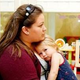 Что родители должны знать про детский садЗная, как подготовить ребенка к детскому саду, мама пройдет половину этого нелегкого пути. Параллельно должна идти работа родителей, по созданию для малыша комфортных условий жизни в группе. Познакомьтесь с администрацией. Нелишним будет наладить контакты с заведующей, медсестрой, музыкальным работником.Нужно оценить обстановку и условия в данном садике. Подумать, подходят ли они вашему чаду.Следующим важным моментом будет выбор воспитателя. Обязательно познакомьтесь с ним заранее, спросите себя, нравится ли вам этот человек, хотите ли вы, чтобы именно он отвечал за вашего ребенка. Какие человеческие качества важны именно вам и будут полезны крохе – мягкость или принципиальность, интеллект, чувство юмора, мощное творческое начало. Есть одна вещь, важная вне зависимости от остального – искренняя любовь к детям. Найти любящего воспитателя дорогого стоит.Еще один шаг, как подготовить ребенка к садику – посмотреть сад вместе. Если есть возможность сходить на такую экскурсию вместе с чадом – сходите. Только лучше не делать это утром: нехорошо, если первое, что увидит малыш – это слезы других детей при расставании с мамами и папами.                   Адаптация в детском саду Итак, адаптация ребенка в детском саду началась. У малыша явный стресс, мама и папа напуганы и напряжены. В первую очередь, нужно понять, что идеально никогда этот процесс не проходит, можно, однако, смягчить вхождение в новый коллектив.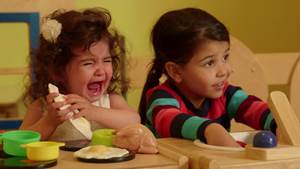 Убедите малыша, что вы придете за ним, что вы любите его и ни в коем случае не бросите одного. Опытные мамы предлагают использовать такой прием: положить в шкафчик ребенка ключик так, чтобы никто, кроме малыша, не увидел. При этом сказать, что заберете и малыша, и ключик, без которого домой все равно не попасть.Время пребывания в саду увеличиваем постепенно. Лучше не торопиться: иногда поспешившие мамы, которые оставляют чадо сразу надолго в саду, на выходе получают истерики или отказ туда снова отправляться. Пусть нахождение в группе увеличивается на 15 минут ежедневно, пусть малыш целый месяц уходит домой до дневного сна. Такой мягкий метод позволяет избежать отторжения и лишних слез.Выходя из дома, прихватите с собой любимую игрушку. Если мама перед тем, как уйти из садика, поцелует этого зайку, мишку или даже машинку, накажет следить за малышом и беречь его, тот легче перенесет расставание с домом и с родителями.Первое время старайтесь отдавать чаду как можно больше тепла, заботы и внимания. Играйте, гуляйте, рисуйте, шалите вместе. Избегайте наказаний и криков – крохе Иногда случается так, что ребенок не хочет ходить в садик. В этой ситуации лучше пойти на попятный. Пусть денек-другой малыш отдохнет в домашней обстановке. После этого нужно мягко убедить его в том, что в садике очень интересно, а идти туда необходимо. Помогают и небольшие сюрпризы, например, сладкие, которые мама приносит, забирая сына или дочку. Однако не стоит этим увлекаться: дети отлично умеют манипулировать.Терпение, последовательность, а главное, безграничная любовь помогут чаду привыкнуть к садику без лишних нервов и слез и так сейчас нелегко. Иногда случается так, что ребенок не хочет ходить в садик. В этой ситуации лучше пойти на попятный. Пусть денек-другой малыш отдохнет в домашней обстановке. После этого нужно мягко убедить его в том, что в садике очень интересно, а идти туда необходимо. Помогают и небольшие сюрпризы, например, сладкие, которые мама приносит, забирая сына или дочку. Однако не стоит этим увлекаться: дети отлично умеют манипулировать.Терпение, последовательность, а главное, безграничная любовь помогут чаду привыкнуть к садику без лишних нервов и слез         Как вести себя при нападении собакиНеобходимо защитить горло, прижав подбородок к груди и выставив вперед локти. Не смотреть собаке в глаза. Это провоцирует ее на нападение. Не кричать, не махать руками и предметами, не кидать ничего в собаку. Не убегать от нее. Встать к собаке боком и несколько раз дать команды: «нельзя!», «Фу!», «Сидеть!». Если вблизи хозяин, позвать его и потребовать взять собаку на поводок. В отсутствии помощи уходить от собаки спокойным шагом, не делая резких движений.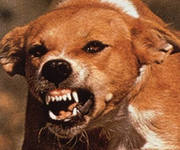 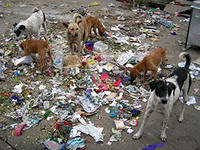 Для избежания нападения собаки:не подходите к ней, когда она ест; не замахивайтесь на хозяина и его родственников; не подходите к собаке, имеющей щенков; не пугайтесь и не кричите, если к вам бежит собака; не трогайте и не гладьте чужих собак; не подходите к собаке, находящейся на привязи.Если вас укусила собака, немедленно сообщите о случившемся в полицию и обратитесь к врачуРодительский комитет                                        Родительский комитетВ Учреждении действуют Общие (групповые) родительские комитеты,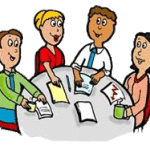 которые содействуют руководству Учреждения в обучении и воспитании детей, оказывают помощь в определении и защите социально незащищённых воспитанников.              Родительские комитеты избираются на общем (групповом) родительском собрании, в количестве соответствующем его решению. Избранные члены Родительского комитета выбирают председателя и секретаря сроком на один учебный год. Для координации работы Родительского комитета в его состав входит Руководитель Учреждения.                 Родительский комитет Учреждения работает по годовому плану, составленному совместно с администрацией Учреждения. К компетенции  Общего (группового) родительского комитета относится: — сплочение и активизация родительской общественности и коллектива Учреждения для решения текущих проблем; -содействие обеспечению оптимальных условий для организации образовательного процесса; -содействие в организации совместных с родителями (законными представителями) мероприятий; -участие в планирование и реализации работы по охране и защите прав, свобод и интересов воспитанников и их родителей (законных представителей) во время образовательного процесса в Учреждении.ПРЕДСЕДАТЕЛЬ РОДИТЕЛЬСКОГО КОМИТЕТА МБДОУ №22  ДМИТРОВА ОЛЬГА ВИКТОРОВНА ЧЛЕНЫ :  ДЕЕВА СНЕЖАНА ИВАНОВНА.                  СУТЯГИНА НАДЕЖДА ВЛАДИМИРОВНА                  КАРГАШИНА  Конец формы